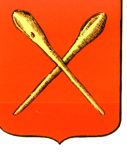 О внесении изменений в решение Собрания депутатов муниципального образования город Алексин от 18 декабря 2019 года  №5(5).6  «Об утверждении прогнозного плана приватизации муниципального имущества муниципального образования город Алексин на 2020-2022 годы»В соответствии с Федеральным законом от 21.12.2001 №178-ФЗ «О приватизации государственного и муниципального имущества», Федеральным законом от 22.07.2008 №159-ФЗ «Об особенностях отчуждения недвижимого имущества, находящегося в государственной собственности субъектов Российской Федерации или в муниципальной собственности и арендуемого субъектами малого и среднего предпринимательства, и о внесении изменений в отдельные законодательные акты Российской Федерации», на основании Устава муниципального образования город Алексин, Собрание депутатов муниципального образования город Алексин РЕШИЛО:Внести в решение Собрания депутатов муниципального образования город Алексин от 18 декабря 2019 года №5(5).6 «Об утверждении прогнозного плана приватизации муниципального имущества муниципального образования город Алексин на 2020-2022 годы» следующие изменения:дополнить таблицу «Перечень недвижимого муниципального имущества»   приложения №1 к решению строкой 38 следующего содержания:2. Контроль за исполнением  настоящего решения  возложить на постоянную комиссию по собственности и муниципальному хозяйству Собрания депутатов муниципального образования город Алексин (Орлов Ж.Б.).3. Решение опубликовать в газете «Алексинские вести» и разместить на официальном сайте органов местного самоуправления в сети «Интернет».4. Решение вступает в силу со дня официального опубликования.Тульская областьТульская областьМуниципальное образование город АлексинМуниципальное образование город АлексинСобрание депутатовСобрание депутатовРЕШЕНИЕ                                               РЕШЕНИЕ                                               от  14 октября  2022 года        №5(31).7 №п/пНаименование объекта Адрес месторасполо-женияПло-щадь (кв.м.)Кадастровый номерСпособ приватизации38Нежилое помеще-ниеТульская область, г. Алексин, ул.Советская, д.262.071:24:020224:400Преимуществен-ное право выкупа          Заместитель председателя           Собрания депутатов          муниципального образования           город Алексин                                       В.А.Гуров